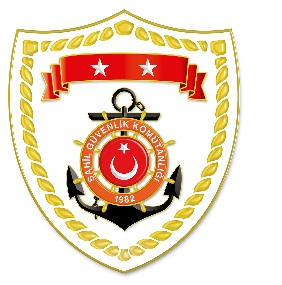 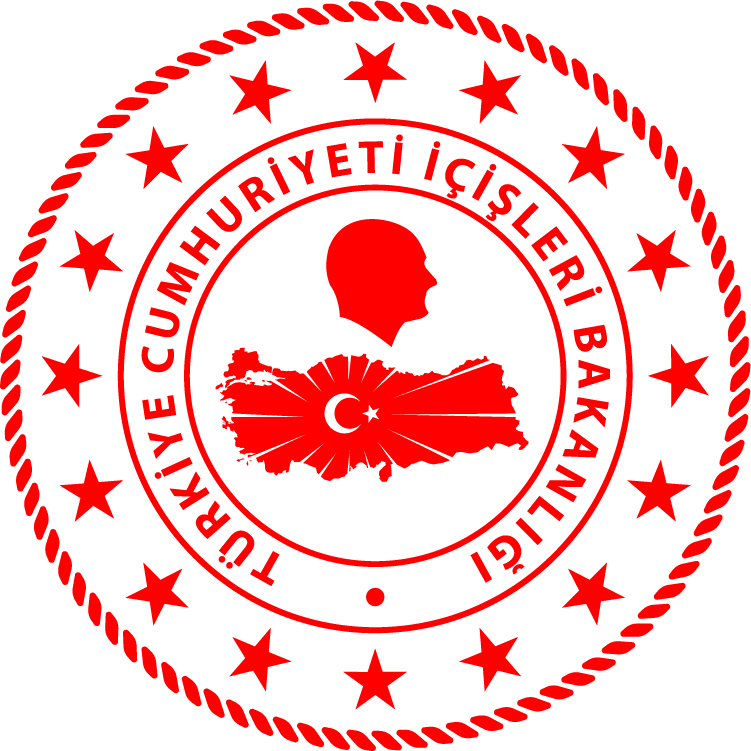 CG Aegean Sea Regional Command*Statistical information given in the table may vary because they consist of data related incidents which were occured and turned into search and rescue operations. The exact  numbers  at the end of  the related month is avaliable on the link; sg.gov.tr/irregular-migration-statisticsNUDATELOCATION/PLACE AND TIMEIRREGULAR MIGRATION ASSETTOTAL NUMBER OF APPREHENDED FACILITATORS/SUSPECTTOTAL NUMBER OF RESCUED
MIGRANTS/ PERSONNATIONALITY OF RESCUED/APPREHENDED MIGRANTS ON THE BASIS OF DECLARATION123 January 2023Off the Coast ofİZMİR/Urla02.25Life Boat-2419 Palestine, 3 Eritrea, 2 Yemen223 January 2023Off the Coast ofÇANAKKALE/Ayvacık05.10Inflatable Boat-1313 Afghanistan323 January 2023Off the Coast ofMUĞLA/Datça05.35Inflatable Boat-1817 Palestine, 1 Syria423 January 2023Off the Coast ofİZMİR/Dikili08.55Inflatable Boat-3216 Congo, 12 Yemen, 1 Angola1 Eritrea, 1 Mali, 1 Central Africa523 January 2023Off the Coast ofAYDIN/Kuşadası10.45Inflatable Boat-4946 Liberia, 2 Yemen, 1 Haiti623 January 2023Off the Coast ofİZMİR/Dikili15.20Life Boat-87 Yemen, 1 Eritrea723 January 2023Off the Coast ofAYDIN/Kuşadası15.30Life Boat-106 Palestine, 2 Congo, 2 Central Africa